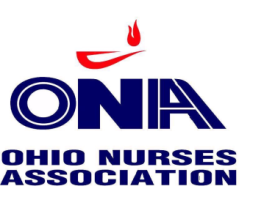 Ohio Nurses AssociationContinuing Education DepartmentCE Provider NewsletterSeptember, 2015Zandra Ohri, MA, MS, RN, Director (614-448-1027) zohri@ohnurses.orgSandy Swearingen, Admin. Assistant (614-448-1030) sswearingen@ohnurses.orgContents of this Newsletter:1.	Fall Provider Update: The Revised ANCC Criteria (Rollout of New Criteria)2.	Call for Proposals3.	Reminder: Provider Application Fee Changes4.	2015 Dates5. 	2016 DatesFall Provider Update: The Revised ANCC Criteria (Rollout of the New Criteria)9:30 am to 3:30 pm10/2/15 Advocate Support Center, Downer Grove IL10/27/15 Community Hospital South, Indianapolis, IN11/4/15, Continuing Education Solutions, Okemos, MIOutcome: The Nurse Planner will apply revised ANCC CE criteria in operating an approved provider unit.You may register at – www.ohnurses.org / Events.Call for ProposalsThe Ohio Nurses Association is planning the 2015 Biennial Convention to be held from October 9 – October 11, 2015 at the Hilton Polaris, Columbus, Ohio. You are invited to submit abstracts for a CE poster session. For the CE poster session, topics that would relate to nurses in multiple settings will be considered. Topics to be considered include health and safety, nursing practice, research, education, management and professional development.The poster session will be held on Friday, October 9, 2015 (starting at 4:30 p.m.).Please contact Sandy Swearingen (sswearingen@ohnurses.org) for further details and specifications.Provider Application Fee ChangesThe provider application fees have remained the same for several years. The following changes will be effective January 1, 2016 for currently approved provider units.Single Agency or Faculty 			$900.00System Provider (2 to 5 facilities)		$1200.00Mega System Providers (6 or more facilities)	$1500.00Please note there is no longer a difference in fees based on the location (state) of the provider unit.Definitions:Single Agency Provider: A single agency or hospital approved provider unit who may be part of a larger corporate system however awards contact hours for only one agency/hospital named in the application.System Provider: A multi-agency or multi-hospital health care system with two to five agencies/hospitals with a centralized Approved Provider Unit awarding contact hours system wide for continuing education activities.Mega System Provider: A multi-agency or multi-hospital care system with six or more agencies/hospitals and/or have facilities in more than one state with a centralized Approved Provider Unit awarding contact hour system wide for continuing education activities.If paying the application fee by check, please make payable to the Ohio Nurses Association and mail to 4000 East Main Street, Columbus OH 43213. 2015 DatesBecoming An Approved Provider – 2015ONA HeadquartersOctober 21, 2015Please go to our website: www.ohnurses.org / Events to register for any of the events above. How to Facilitate a WebinarAre you interested in developing your ability to create and present a webinar? Have you wanted to do webinars but felt you didn’t know how? This one-hour “webinar on webinars” will provide information to help you develop your knowledge and skills in webinar development and presentation. Topics will include formatting, developing slides, engaging learners, and evaluating success.This series is jointly provided by the Ohio Nurses Association and the Montana Nurses Association.You may choose from two registration options: Tuesday, July 28 at 12 noon EDT (10 am MDT) or Thursday, September 24 at 2 pm EDT (12 noon MDT). Faculty for this webinar:Pam Dickerson, PhD, RN-BC, FAAN, Director of Continuing Education, Montana Nurses AssociationREGISTRATION IS LIMITED TO 100 PARTICIPANTS. Registration fills up fast, so be sure to register early. To register:  Go to www.ohnurses.org, Events ORSeptember 24, 2015https://www.ohnurses.org/events/september-24-2015-how-to-facilitate-a-webinar/ -1.08 contact hours, including evaluation, will be awarded.The Ohio Nurses Association (OBN-001-91) is an accredited provider of continuing nursing education by the American Nurses Credentialing Center’s Commission on Accreditation. Content Integrity - Fall 2015 Webinar Series Content integrity for continuing nursing education activities includes addressing conflict of interest, managing commercial support, and assuring that activities are presented in a fair, balanced, and unbiased manner. The Ohio Nurses Association and the Montana Nurses Association will be providing a series of three webinars to address these topics, helping you be more effective in dealing with these issues in your provider units. Faculty for the sessions is:Pam Dickerson, PhD, RN-BC, FAAN, Director of Continuing Education, Montana Nurses AssociationSpecific Session dates (all 2015) and titles are:Session 1: Addressing Conflict of Interest Tuesday, September 15 @ 10 am EDT (8 am MDT) / repeat Wednesday, September 16 @ 3 pm EDT (1 pm MDT) Session 2: Managing Commercial Support Tuesday, October 13 @ 10 am EDT (8 am MDT) / repeat Wednesday, October 14 @ 3 pm EDT (1 pm MDT)Session 3: Educational Design – Assuring Fair and Balanced Content Tuesday, November 17 @ 10 am EST (8 am MST) / repeat Thursday, November 19 @ 3 pm EST (1 pm MST)Registration Fee: $45/person. Registration includes live access to the entire 3-part series plus a recording of each session. If you can’t attend a live session, you will receive a recording via email the following day. This change helps us keep our costs low and saves you time. You are assured of either “live” participation in each webinar or receipt of the taped version – contact hours are available for either.REGISTRATION FOR EACH SESSION IS LIMITED TO 100 PARTICIPANTS. Registration fills up fast, so be sure to register early. Remember: if you can’t attend a live session, your registration fee includes a recording of each session.To register:  Go to www.ohnurses.org, Events or go to: https://www.ohnurses.org/events/content-integrity-webinars/1.08 contact hours, including evaluation, will be awarded per session.The Ohio Nurses Association (OBN-001-91) is an accredited provider of continuing nursing education by the American Nurses Credentialing Center’s Commission on Accreditation. 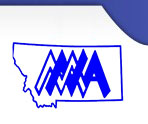 Ohio Nurses Association, 4000 East Main Street, Columbus, OH 43213 / 614-448-1027 www.ohnurses.orgMontana Nurses Association, 20 Old Montana State Highway, Montana City, MT 59634 / 406-442-6710 / www.mtnurses.org# # # # # #2016 DatesProvider Update4/8/16, ONA Headquarters, Columbus, OH4/14/16, OCLC, Dublin, OH4/21/16, Lansing, MI5/4/16, Springfield, IL11th Annual Nursing Professional Development Conference4/15/16, OCLC, Dublin, OH